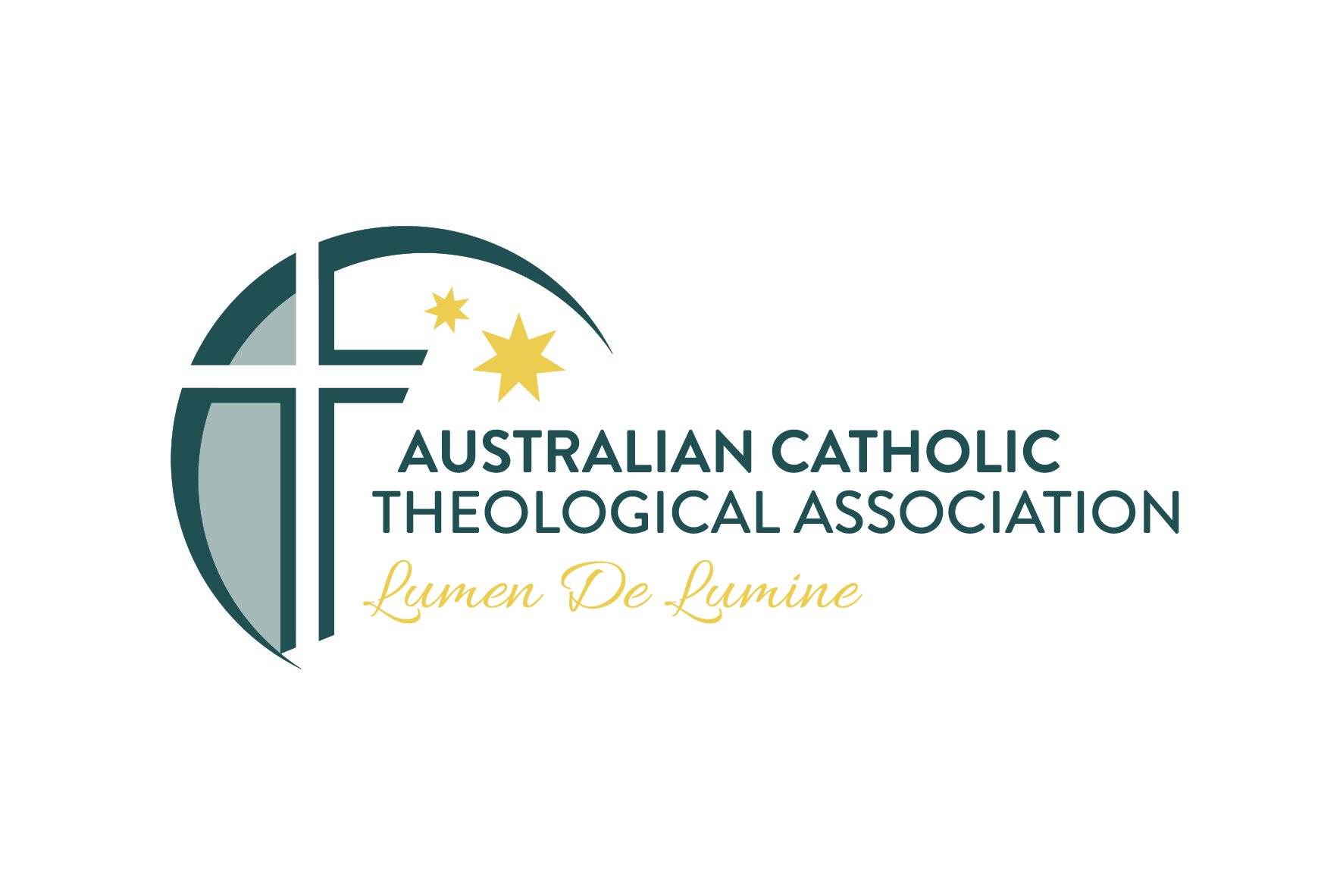 Application for MembershipPlease send your application for membership, together with a letter of support and a current CV, to the ACTA Secretary (see ACTA website – Who we are – Current Executive: www.actatheology.com.au)From the ACTA Constitution: Membership3.1	Members:3.1.1	A person may be considered for membership of the association who is a Catholic holding an appropriate postgraduate degree in theology AND is currently teaching theology at tertiary level OR is actively involved in theological scholarship.3.2	Associate Members:3.2.1	The executive may invite to be an associate member any Catholic who is currently undertaking a research degree in theology and would seek full membership at a later date.3.2.2	The executive may also invite to be an associate member a person who is currently engaged in teaching theology at a tertiary level, and where scholarly exchange with Catholic theologians would be mutually beneficial3.2.3	An associate member is not eligible to hold office in the Association, but may participate fully in the annual Conference and may be present at the annual general meeting.Nomination for 
(please highlight/circle)FULL MEMBERSHIPASSOCIATE MEMBERSHIPASSOCIATE MEMBERSHIPASSOCIATE MEMBERSHIPASSOCIATE MEMBERSHIPSurnameTitle (Dr, Rev, Sr, etc)First nameAddressPhoneBHAHAHAHAHEmailDegreesInstitutionInstitutionInstitutionDate of AwardDate of AwardCurrent appointment and InstitutionCurrent appointment and InstitutionCurrent appointment and InstitutionCurrent appointment and InstitutionCurrent appointment and InstitutionCurrent appointment and InstitutionParticular areas of interest in theologyParticular areas of interest in theologyParticular areas of interest in theologyParticular areas of interest in theologyParticular areas of interest in theologyParticular areas of interest in theologyPlease see overleaf for ACTA membership criteria, then complete the followingPlease see overleaf for ACTA membership criteria, then complete the followingPlease see overleaf for ACTA membership criteria, then complete the followingPlease see overleaf for ACTA membership criteria, then complete the followingPlease see overleaf for ACTA membership criteria, then complete the followingPlease see overleaf for ACTA membership criteria, then complete the followingDoes the applicant have a post-graduate degree in theology?Does the applicant have a post-graduate degree in theology?Does the applicant have a post-graduate degree in theology?YESYESNOPlease provide details: 
Please provide details: 
Please provide details: 
Please provide details: 
Please provide details: 
Please provide details: 
Is the applicant currently teaching theology at tertiary level?Is the applicant currently teaching theology at tertiary level?Is the applicant currently teaching theology at tertiary level?YESYESNOPlease provide details: 
Please provide details: 
Please provide details: 
Please provide details: 
Please provide details: 
Please provide details: 
Is the applicant actively involved in theological scholarship?Is the applicant actively involved in theological scholarship?Is the applicant actively involved in theological scholarship?YESYESNOPlease provide details: 
Please provide details: 
Please provide details: 
Please provide details: 
Please provide details: 
Please provide details: 
Applicant’s signatureDate:Date:Date:Nominated by Name and signatureName and signatureDate:Date:Date: